TENÖRE4YOU-KONZERT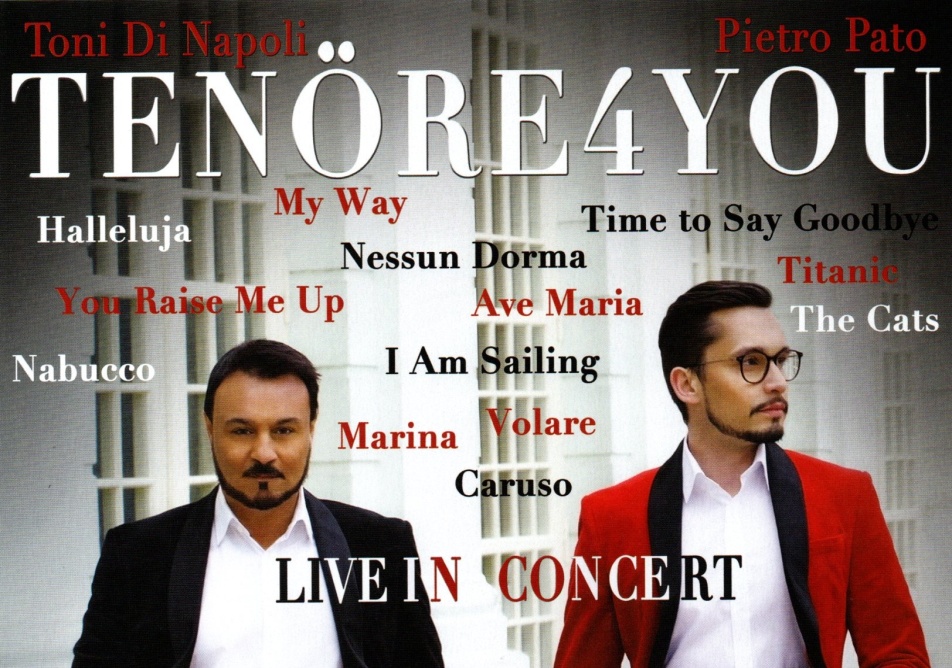 Das für Samstag, 10.April 2021 vorgesehene Konzert -TENÖRE4YOU- muss aufgrund der aktuellen Lage leider wieder verschoben werden.Neuer Termin:13.November 2021-20UhrAlle verkauften Karten behalten Ihre Gültigkeit!Wir appellieren an alle Besucher auf eine Rückgabe Ihrer Eintrittskarten zu verzichten und den neuen Termin wahrzunehmen.                   Weitere Info`s unter: 0221-39760-377